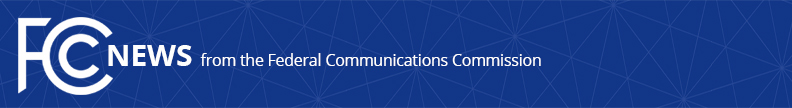 Media Contact:Matthew Berry, (202) 418-2005matthew.berry@fcc.govFor Immediate ReleaseSTATEMENT OF FCC COMMISSIONER AJIT PAI
On the Prospective Nomination of Senator Jeff Sessions to Serve as Attorney GeneralWASHINGTON, November 18, 2016.—I want to congratulate Senator Jeff Sessions on his prospective nomination by President-Elect Trump to serve as Attorney General of the United States.I had the honor of working for Senator Sessions on the Senate Judiciary Committee, when he chaired the Subcommittee on Administrative Oversight and the Courts.  Senator Sessions was and is a good man and a superb senator: honorable, thoughtful, devoted to the Constitution, and deeply committed to equal justice and the rule of law.  He has long employed a diverse staff of attorneys—during my tenure, his staff consisted of an African-American man, two women, and me, a first-generation Indian-American—all of whom worked every day to fulfill his vision of a just and free America.I commend Senator Sessions’ nomination without reservation.  The Department of Justice and the American people will benefit from his leadership.###Office of Commissioner Ajit Pai: (202) 418-2000Twitter: @AjitPaiFCCwww.fcc.gov/leadership/ajit-paiThis is an unofficial announcement of Commission action.  Release of the full text of a Commission order constitutes official action.  See MCI v. FCC, 515 F.2d 385 (D.C. Cir. 1974).